c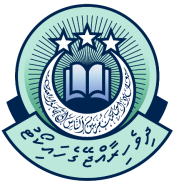 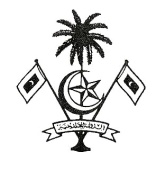 ދިވެހިރާއްޖޭގެ ހައިކޯޓު      މާލެ،     ދިވެހިރާއްޖެ.މިކޯޓުގެ ނަންބަރު (IUL)95-A/1/2018/08އިޢުލާނާއި ގުޅިގެން އިތުރު ފަރާތްތަކަށް ފުރުސަތު ދިނުމުގެ ގޮތުން ޢިއުލާނުގެ މުއްދަތު އިތުރުކޮށް ޢިއުލާންކުރަމެވެ. މުއްދަތު އިތުރުކުރިނަމަވެސް ކުރިން މި މަޤާމަށް ފޯމްހުށަހަޅާފައިވާ ފަރާތްތަކުން އަލުން ހުށަހަޅަން ނުޖެހޭނެ ވާހަކަ ދަންނަވަމެވެ.       މުނާ މުޙައްމަދުސީނިއަރ ކޯޓް އެޑްމިނިސްޓްރޭޓަރވަޒީފާގެ ފުރުޞަތުވަޒީފާގެ ފުރުޞަތުވަޒީފާގެ ފުރުޞަތުނަންބަރު: 09/(IUL)95-A/1/2018ނަންބަރު: 09/(IUL)95-A/1/2018ނަންބަރު: 09/(IUL)95-A/1/2018ވަޒީފާގެ ފުރުޞަތުވަޒީފާގެ ފުރުޞަތުވަޒީފާގެ ފުރުޞަތުތާރީޚް: 03 މެއި 2018ތާރީޚް: 03 މެއި 2018ތާރީޚް: 03 މެއި 2018މަޤާމް:		އެސިސްޓެންޓް ލީގަލް އޮފިސަރ އެސިސްޓެންޓް ލީގަލް އޮފިސަރ ރޭންކް: MS 2ރޭންކް: MS 2ރޭންކް: MS 2ކޯޓް / ސެކްޝަންދިވެހިރާއްޖޭގެ ހައިކޯޓު ބޭނުންވާ ޢަދަދު: 03ބޭނުންވާ ޢަދަދު: 03ބޭނުންވާ ޢަދަދު: 03ބޭނުންވާ ޢަދަދު: 03މުސާރައާއި ޢިނާޔަތްތައްމުސާރައާއި ޢިނާޔަތްތައްމުސާރައާއި ޢިނާޔަތްތައްމުސާރައާއި ޢިނާޔަތްތައްމުސާރައާއި ޢިނާޔަތްތައްމުސާރައާއި ޢިނާޔަތްތައްއަސާސީ މުސާރަ9412/- ރުފިޔާ9412/- ރުފިޔާ9412/- ރުފިޔާސަރވިސް އެލަވަންސް                 3000/- ރުފިޔާލިވިންގ އެލަވަންސް2,850/- ރުފިޔާ2,850/- ރުފިޔާ2,850/- ރުފިޔާޖުޑީޝަލް އެލަވަންސް  )މުސާރައިގެ %60 ) އަދި އިތުރުގަޑީގައި މަސައްކަތް ކުރަންޖެހިއްޖެނަމަ ހަމަޖެހިފައިވާ އުޞޫލުން އިތުރުގަޑީގެ ފައިސާދެވޭނެއެވެ.މަޤާމުގެ  ޝަރުތު:ޝަރީޢަތާއި ޤާނޫނު ނުވަތަ ޤާނޫނުގެ ދާއިރާއިން ޑިގްރީއެއް ޙާޞިލްކޮށްފައިވުންޝަރީޢަތާއި ޤާނޫނު ނުވަތަ ޤާނޫނުގެ ދާއިރާއިން ޑިގްރީއެއް ޙާޞިލްކޮށްފައިވުންޝަރީޢަތާއި ޤާނޫނު ނުވަތަ ޤާނޫނުގެ ދާއިރާއިން ޑިގްރީއެއް ޙާޞިލްކޮށްފައިވުންޝަރީޢަތާއި ޤާނޫނު ނުވަތަ ޤާނޫނުގެ ދާއިރާއިން ޑިގްރީއެއް ޙާޞިލްކޮށްފައިވުންޝަރީޢަތާއި ޤާނޫނު ނުވަތަ ޤާނޫނުގެ ދާއިރާއިން ޑިގްރީއެއް ޙާޞިލްކޮށްފައިވުންމަޤާމުގެ މައިގަނޑު         މަސްއޫލިއްޔަތު:މައްސަލަތަކަށް ބޭނުންވާ ލިޔުންތައް ކަމާބެހޭ ފަރާތްތަކުން ހޯއްދަވައި ފުރިހަމަކުރެއްވުން.   އިނގިރޭސި ބަހުން ހެދިފައިހުންނަ ޓެކްނިކަލް އަދި ކޮމްޕްލެކްސް ޑޮކިއުމަންޓްތައް ކޯޓުގެ ބޭނުންތަކަށް ތަރުޖަމާކުރުން.އަލަށް ހެދޭ ޤާނޫނުތަކާއި ޑްރާފްޓް ބިލްތަކުގައި ހުރެދާނެ ލީގަލް އިޝޫތައް ފާހަގަކޮށް، އެފަދަ މައްސަލައެއް ހައިކޯޓަށް ހުށަހެޅޭ ހިނދު ޢަމަލުކުރާނެ ގޮތްތަކާއިބެހޭ ދިރާސާތައްކުރުންމަދަނީ މައްސަލަތަކުގައި ނަގައިދެވޭ ބަދަލު ކަނޑައެޅުމަށް ބޭނުންވާ ދިރާސާތައްކުރުން.ޤަޟިއްޔާތަކަށާއި އެކިއެކި މައްސަލަތަކަށް ބޭނުންވާ ޤާނޫނުތަކާއި ޤަވާޢިދުތައް ހޯދުންމައްސަލަތައް ދިރާސާ ކުރުމާއި، ޤާނޫނުތައް ދިރާސާކުރުންޙުކުމްތަކާއި ކޯޓް އަމުރުތައް ތައްޔާރުކުރުމުގެ އިންތިޒާމް ހަމަޖެއްސުންޕްރިޓްރަޔަލް ކަންކަމުގައި ފަނޑިޔާރުގެ ސެކްޝަނުން ކުރަންޖެހޭ ކަންތައްތަކުގެ އިންތިޒާމް ހަމަޖެއްސުންމައްސަލަތައް ނިމުނުގޮތުގެ ރިޕޯރޓް އެކުލަވައި ލުމުގެ އިންތިޒާމް ހަމަޖެއްސުންޝަރީޢަތާ ގުޅޭ ސެކްޝަންތަކުގެ ކަންކަން އިންތިޒާމްކޮށް ބެލެހެއްޓުމުގައި އިސްފަނޑިޔާރާއި ރަޖިސްޓްރާއަށް އެހީތެރިވުން.މައްސަލަތަކަށް ބޭނުންވާ ލިޔުންތައް ކަމާބެހޭ ފަރާތްތަކުން ހޯއްދަވައި ފުރިހަމަކުރެއްވުން.   އިނގިރޭސި ބަހުން ހެދިފައިހުންނަ ޓެކްނިކަލް އަދި ކޮމްޕްލެކްސް ޑޮކިއުމަންޓްތައް ކޯޓުގެ ބޭނުންތަކަށް ތަރުޖަމާކުރުން.އަލަށް ހެދޭ ޤާނޫނުތަކާއި ޑްރާފްޓް ބިލްތަކުގައި ހުރެދާނެ ލީގަލް އިޝޫތައް ފާހަގަކޮށް، އެފަދަ މައްސަލައެއް ހައިކޯޓަށް ހުށަހެޅޭ ހިނދު ޢަމަލުކުރާނެ ގޮތްތަކާއިބެހޭ ދިރާސާތައްކުރުންމަދަނީ މައްސަލަތަކުގައި ނަގައިދެވޭ ބަދަލު ކަނޑައެޅުމަށް ބޭނުންވާ ދިރާސާތައްކުރުން.ޤަޟިއްޔާތަކަށާއި އެކިއެކި މައްސަލަތަކަށް ބޭނުންވާ ޤާނޫނުތަކާއި ޤަވާޢިދުތައް ހޯދުންމައްސަލަތައް ދިރާސާ ކުރުމާއި، ޤާނޫނުތައް ދިރާސާކުރުންޙުކުމްތަކާއި ކޯޓް އަމުރުތައް ތައްޔާރުކުރުމުގެ އިންތިޒާމް ހަމަޖެއްސުންޕްރިޓްރަޔަލް ކަންކަމުގައި ފަނޑިޔާރުގެ ސެކްޝަނުން ކުރަންޖެހޭ ކަންތައްތަކުގެ އިންތިޒާމް ހަމަޖެއްސުންމައްސަލަތައް ނިމުނުގޮތުގެ ރިޕޯރޓް އެކުލަވައި ލުމުގެ އިންތިޒާމް ހަމަޖެއްސުންޝަރީޢަތާ ގުޅޭ ސެކްޝަންތަކުގެ ކަންކަން އިންތިޒާމްކޮށް ބެލެހެއްޓުމުގައި އިސްފަނޑިޔާރާއި ރަޖިސްޓްރާއަށް އެހީތެރިވުން.މައްސަލަތަކަށް ބޭނުންވާ ލިޔުންތައް ކަމާބެހޭ ފަރާތްތަކުން ހޯއްދަވައި ފުރިހަމަކުރެއްވުން.   އިނގިރޭސި ބަހުން ހެދިފައިހުންނަ ޓެކްނިކަލް އަދި ކޮމްޕްލެކްސް ޑޮކިއުމަންޓްތައް ކޯޓުގެ ބޭނުންތަކަށް ތަރުޖަމާކުރުން.އަލަށް ހެދޭ ޤާނޫނުތަކާއި ޑްރާފްޓް ބިލްތަކުގައި ހުރެދާނެ ލީގަލް އިޝޫތައް ފާހަގަކޮށް، އެފަދަ މައްސަލައެއް ހައިކޯޓަށް ހުށަހެޅޭ ހިނދު ޢަމަލުކުރާނެ ގޮތްތަކާއިބެހޭ ދިރާސާތައްކުރުންމަދަނީ މައްސަލަތަކުގައި ނަގައިދެވޭ ބަދަލު ކަނޑައެޅުމަށް ބޭނުންވާ ދިރާސާތައްކުރުން.ޤަޟިއްޔާތަކަށާއި އެކިއެކި މައްސަލަތަކަށް ބޭނުންވާ ޤާނޫނުތަކާއި ޤަވާޢިދުތައް ހޯދުންމައްސަލަތައް ދިރާސާ ކުރުމާއި، ޤާނޫނުތައް ދިރާސާކުރުންޙުކުމްތަކާއި ކޯޓް އަމުރުތައް ތައްޔާރުކުރުމުގެ އިންތިޒާމް ހަމަޖެއްސުންޕްރިޓްރަޔަލް ކަންކަމުގައި ފަނޑިޔާރުގެ ސެކްޝަނުން ކުރަންޖެހޭ ކަންތައްތަކުގެ އިންތިޒާމް ހަމަޖެއްސުންމައްސަލަތައް ނިމުނުގޮތުގެ ރިޕޯރޓް އެކުލަވައި ލުމުގެ އިންތިޒާމް ހަމަޖެއްސުންޝަރީޢަތާ ގުޅޭ ސެކްޝަންތަކުގެ ކަންކަން އިންތިޒާމްކޮށް ބެލެހެއްޓުމުގައި އިސްފަނޑިޔާރާއި ރަޖިސްޓްރާއަށް އެހީތެރިވުން.މައްސަލަތަކަށް ބޭނުންވާ ލިޔުންތައް ކަމާބެހޭ ފަރާތްތަކުން ހޯއްދަވައި ފުރިހަމަކުރެއްވުން.   އިނގިރޭސި ބަހުން ހެދިފައިހުންނަ ޓެކްނިކަލް އަދި ކޮމްޕްލެކްސް ޑޮކިއުމަންޓްތައް ކޯޓުގެ ބޭނުންތަކަށް ތަރުޖަމާކުރުން.އަލަށް ހެދޭ ޤާނޫނުތަކާއި ޑްރާފްޓް ބިލްތަކުގައި ހުރެދާނެ ލީގަލް އިޝޫތައް ފާހަގަކޮށް، އެފަދަ މައްސަލައެއް ހައިކޯޓަށް ހުށަހެޅޭ ހިނދު ޢަމަލުކުރާނެ ގޮތްތަކާއިބެހޭ ދިރާސާތައްކުރުންމަދަނީ މައްސަލަތަކުގައި ނަގައިދެވޭ ބަދަލު ކަނޑައެޅުމަށް ބޭނުންވާ ދިރާސާތައްކުރުން.ޤަޟިއްޔާތަކަށާއި އެކިއެކި މައްސަލަތަކަށް ބޭނުންވާ ޤާނޫނުތަކާއި ޤަވާޢިދުތައް ހޯދުންމައްސަލަތައް ދިރާސާ ކުރުމާއި، ޤާނޫނުތައް ދިރާސާކުރުންޙުކުމްތަކާއި ކޯޓް އަމުރުތައް ތައްޔާރުކުރުމުގެ އިންތިޒާމް ހަމަޖެއްސުންޕްރިޓްރަޔަލް ކަންކަމުގައި ފަނޑިޔާރުގެ ސެކްޝަނުން ކުރަންޖެހޭ ކަންތައްތަކުގެ އިންތިޒާމް ހަމަޖެއްސުންމައްސަލަތައް ނިމުނުގޮތުގެ ރިޕޯރޓް އެކުލަވައި ލުމުގެ އިންތިޒާމް ހަމަޖެއްސުންޝަރީޢަތާ ގުޅޭ ސެކްޝަންތަކުގެ ކަންކަން އިންތިޒާމްކޮށް ބެލެހެއްޓުމުގައި އިސްފަނޑިޔާރާއި ރަޖިސްޓްރާއަށް އެހީތެރިވުން.މައްސަލަތަކަށް ބޭނުންވާ ލިޔުންތައް ކަމާބެހޭ ފަރާތްތަކުން ހޯއްދަވައި ފުރިހަމަކުރެއްވުން.   އިނގިރޭސި ބަހުން ހެދިފައިހުންނަ ޓެކްނިކަލް އަދި ކޮމްޕްލެކްސް ޑޮކިއުމަންޓްތައް ކޯޓުގެ ބޭނުންތަކަށް ތަރުޖަމާކުރުން.އަލަށް ހެދޭ ޤާނޫނުތަކާއި ޑްރާފްޓް ބިލްތަކުގައި ހުރެދާނެ ލީގަލް އިޝޫތައް ފާހަގަކޮށް، އެފަދަ މައްސަލައެއް ހައިކޯޓަށް ހުށަހެޅޭ ހިނދު ޢަމަލުކުރާނެ ގޮތްތަކާއިބެހޭ ދިރާސާތައްކުރުންމަދަނީ މައްސަލަތަކުގައި ނަގައިދެވޭ ބަދަލު ކަނޑައެޅުމަށް ބޭނުންވާ ދިރާސާތައްކުރުން.ޤަޟިއްޔާތަކަށާއި އެކިއެކި މައްސަލަތަކަށް ބޭނުންވާ ޤާނޫނުތަކާއި ޤަވާޢިދުތައް ހޯދުންމައްސަލަތައް ދިރާސާ ކުރުމާއި، ޤާނޫނުތައް ދިރާސާކުރުންޙުކުމްތަކާއި ކޯޓް އަމުރުތައް ތައްޔާރުކުރުމުގެ އިންތިޒާމް ހަމަޖެއްސުންޕްރިޓްރަޔަލް ކަންކަމުގައި ފަނޑިޔާރުގެ ސެކްޝަނުން ކުރަންޖެހޭ ކަންތައްތަކުގެ އިންތިޒާމް ހަމަޖެއްސުންމައްސަލަތައް ނިމުނުގޮތުގެ ރިޕޯރޓް އެކުލަވައި ލުމުގެ އިންތިޒާމް ހަމަޖެއްސުންޝަރީޢަތާ ގުޅޭ ސެކްޝަންތަކުގެ ކަންކަން އިންތިޒާމްކޮށް ބެލެހެއްޓުމުގައި އިސްފަނޑިޔާރާއި ރަޖިސްޓްރާއަށް އެހީތެރިވުން.ވަޒީފާއަށްއެދި ހުށަހަޅަންޖެހޭ ތަކެތި ވަޒީފާއަށް އެދި ހުށަހަޅާފޯމް. ލިބިފައިވާ ތައުލީމީ ސެޓްފިކެޓްތަކުގެ ފޮޓޯކޮޕީ ޓްރާންސްކްރިޕްޓާއެކު ( ރާއްޖެއިން ބޭރުގެ ޔުނިވަރސިޓީއަކުން ދޫކޮށްފައިވާ ސެޓްފިކެޓެއްނަމަ މޯލްޑިވްސް ކޮލިފިކޭޝަން އޮތޯރިޓީއިން އެކްރެޑިޓްކޮށް ތައްގަނޑު ޖަހާފައިވާ ކޮޕީ )ވަޒީފާއެއް އަދާކޮށްފައިވާނަމަ ނުވަތަ އަދާކުރައްވާނަމަ އެންމެފަހުން ވަޒީފާ އަދާކުރި ދެ އަހަރު ދުވަހުގެ މަސައްކަތުގެ ފެންވަރު ބެލުމުގެ ނިޒާމުން ލިބިފައިވާ މާކްސް އެގޭނޭ އެއޮފީހަކުން ދޫކޮއްފައިވާ ލިޔުން. ވަޒީފާއަށް އެދޭ ފަރާތުގެ ދިވެހި ރައްޔިތެއްކަން އަންގައިދޭ ކާޑުގެ ކޮޕީ ވަޒީފާއަށް އެދޭ ފަރާތުގެ ވަނަވަރު (ސީވީ)ސްކޫލް ލީވިންގ ސެޓްފިކެޓުގެ ކޮޕީ (ސްކޫލް ނިންމުމަށްފަހު ވަޒީފާއާ ގުޅޭ މީހުންނާއި، GS3 ރޭންކުން ފެށިގެން ދަށުގެ ވަޒީފާތަކަށް ކުރިމަތިލާ މީހުން) ވަޒީފާއެއް އަދާކޮށްފައިވާނަމަ ނުވަތަ އަދާކުރައްވާނަމަ ވަޒީފާގައި އުޅޭ ނުވަތަ އުޅުނު ކަމުގެ ލިއުން (ވަޒީފާގެ ނަމާއި، ވަޒީފާގެ މުއްދަތު، ވަޒީފާގެ ކްލެސިފިކޭޝަނާއި މުސާރަ އަދި ވަޒީފާގެ މަސްއޫލިއްޔަތު އެނގޭގޮތަށް). މިފަދަ ލިޔުމެއްގެ ގޮތުގައި އަދާކުރި ނުވަތަ އަދާކުރާ ވަޒީފާގެ ވަޒީފާ ބަޔާނަށް ބަލައި ޕޮއިންޓެއް ނުދެވޭނެއެވެ.  ޝަރުޢީ ދާއިރާގެ ވަޒީފާ އަދާކުރާ ފަރާތެއްނަމަ ފާއިތުވި އަހަރުގެ މަސައްކަތުގެ ފެންވަރު ބެލުމުގެ ފޯމާއި، ހާޟިރީ ރިޕޯޓް އަދި މުވައްޒަފުގެ އުޅުމާއި އަޚުލާގު އެނގޭނޭ ފަދަ ލިޔުމެއް ހުށަހެޅުން (މިހާރު ހައިކޯޓުގައި މަސައްކަތްކުރަމުންދާ މުވައްޒަފެއްނަމަ މިލިޔުންހުށަހަޅާކަށް ނުޖެހޭނެއެވެ). ސަރުކާރު ނުވަތަ ސަރުކާރު ހިއްސާވާ ކުންފުންޏެއްގައި ވަޒީފާ އަދާކުރާ މީހަކު މިވަޒީފާއަށް ހޮވިއްޖެނަމަ ވަޒީފާއިން ވަކިކޮށްދެނޭކަމަށް އެ އޮފީހަކުން ދޫކޮށްފައިވާ ލިޔުން. (މި ލިޔުން ހުށަނާޅާ ފަރާތްތަކުގެ އެޕްލިކޭޝަންތަކަށް ޢަމަލު ނުކުރެވޭނެ ވާހަކަވެސް މަޢުލޫމާތައްޓަކައި ދަންނަވަމެވެ.) ވަޒީފާއަށް އެދި ހުށަހަޅާފޯމް. ލިބިފައިވާ ތައުލީމީ ސެޓްފިކެޓްތަކުގެ ފޮޓޯކޮޕީ ޓްރާންސްކްރިޕްޓާއެކު ( ރާއްޖެއިން ބޭރުގެ ޔުނިވަރސިޓީއަކުން ދޫކޮށްފައިވާ ސެޓްފިކެޓެއްނަމަ މޯލްޑިވްސް ކޮލިފިކޭޝަން އޮތޯރިޓީއިން އެކްރެޑިޓްކޮށް ތައްގަނޑު ޖަހާފައިވާ ކޮޕީ )ވަޒީފާއެއް އަދާކޮށްފައިވާނަމަ ނުވަތަ އަދާކުރައްވާނަމަ އެންމެފަހުން ވަޒީފާ އަދާކުރި ދެ އަހަރު ދުވަހުގެ މަސައްކަތުގެ ފެންވަރު ބެލުމުގެ ނިޒާމުން ލިބިފައިވާ މާކްސް އެގޭނޭ އެއޮފީހަކުން ދޫކޮއްފައިވާ ލިޔުން. ވަޒީފާއަށް އެދޭ ފަރާތުގެ ދިވެހި ރައްޔިތެއްކަން އަންގައިދޭ ކާޑުގެ ކޮޕީ ވަޒީފާއަށް އެދޭ ފަރާތުގެ ވަނަވަރު (ސީވީ)ސްކޫލް ލީވިންގ ސެޓްފިކެޓުގެ ކޮޕީ (ސްކޫލް ނިންމުމަށްފަހު ވަޒީފާއާ ގުޅޭ މީހުންނާއި، GS3 ރޭންކުން ފެށިގެން ދަށުގެ ވަޒީފާތަކަށް ކުރިމަތިލާ މީހުން) ވަޒީފާއެއް އަދާކޮށްފައިވާނަމަ ނުވަތަ އަދާކުރައްވާނަމަ ވަޒީފާގައި އުޅޭ ނުވަތަ އުޅުނު ކަމުގެ ލިއުން (ވަޒީފާގެ ނަމާއި، ވަޒީފާގެ މުއްދަތު، ވަޒީފާގެ ކްލެސިފިކޭޝަނާއި މުސާރަ އަދި ވަޒީފާގެ މަސްއޫލިއްޔަތު އެނގޭގޮތަށް). މިފަދަ ލިޔުމެއްގެ ގޮތުގައި އަދާކުރި ނުވަތަ އަދާކުރާ ވަޒީފާގެ ވަޒީފާ ބަޔާނަށް ބަލައި ޕޮއިންޓެއް ނުދެވޭނެއެވެ.  ޝަރުޢީ ދާއިރާގެ ވަޒީފާ އަދާކުރާ ފަރާތެއްނަމަ ފާއިތުވި އަހަރުގެ މަސައްކަތުގެ ފެންވަރު ބެލުމުގެ ފޯމާއި، ހާޟިރީ ރިޕޯޓް އަދި މުވައްޒަފުގެ އުޅުމާއި އަޚުލާގު އެނގޭނޭ ފަދަ ލިޔުމެއް ހުށަހެޅުން (މިހާރު ހައިކޯޓުގައި މަސައްކަތްކުރަމުންދާ މުވައްޒަފެއްނަމަ މިލިޔުންހުށަހަޅާކަށް ނުޖެހޭނެއެވެ). ސަރުކާރު ނުވަތަ ސަރުކާރު ހިއްސާވާ ކުންފުންޏެއްގައި ވަޒީފާ އަދާކުރާ މީހަކު މިވަޒީފާއަށް ހޮވިއްޖެނަމަ ވަޒީފާއިން ވަކިކޮށްދެނޭކަމަށް އެ އޮފީހަކުން ދޫކޮށްފައިވާ ލިޔުން. (މި ލިޔުން ހުށަނާޅާ ފަރާތްތަކުގެ އެޕްލިކޭޝަންތަކަށް ޢަމަލު ނުކުރެވޭނެ ވާހަކަވެސް މަޢުލޫމާތައްޓަކައި ދަންނަވަމެވެ.) ވަޒީފާއަށް އެދި ހުށަހަޅާފޯމް. ލިބިފައިވާ ތައުލީމީ ސެޓްފިކެޓްތަކުގެ ފޮޓޯކޮޕީ ޓްރާންސްކްރިޕްޓާއެކު ( ރާއްޖެއިން ބޭރުގެ ޔުނިވަރސިޓީއަކުން ދޫކޮށްފައިވާ ސެޓްފިކެޓެއްނަމަ މޯލްޑިވްސް ކޮލިފިކޭޝަން އޮތޯރިޓީއިން އެކްރެޑިޓްކޮށް ތައްގަނޑު ޖަހާފައިވާ ކޮޕީ )ވަޒީފާއެއް އަދާކޮށްފައިވާނަމަ ނުވަތަ އަދާކުރައްވާނަމަ އެންމެފަހުން ވަޒީފާ އަދާކުރި ދެ އަހަރު ދުވަހުގެ މަސައްކަތުގެ ފެންވަރު ބެލުމުގެ ނިޒާމުން ލިބިފައިވާ މާކްސް އެގޭނޭ އެއޮފީހަކުން ދޫކޮއްފައިވާ ލިޔުން. ވަޒީފާއަށް އެދޭ ފަރާތުގެ ދިވެހި ރައްޔިތެއްކަން އަންގައިދޭ ކާޑުގެ ކޮޕީ ވަޒީފާއަށް އެދޭ ފަރާތުގެ ވަނަވަރު (ސީވީ)ސްކޫލް ލީވިންގ ސެޓްފިކެޓުގެ ކޮޕީ (ސްކޫލް ނިންމުމަށްފަހު ވަޒީފާއާ ގުޅޭ މީހުންނާއި، GS3 ރޭންކުން ފެށިގެން ދަށުގެ ވަޒީފާތަކަށް ކުރިމަތިލާ މީހުން) ވަޒީފާއެއް އަދާކޮށްފައިވާނަމަ ނުވަތަ އަދާކުރައްވާނަމަ ވަޒީފާގައި އުޅޭ ނުވަތަ އުޅުނު ކަމުގެ ލިއުން (ވަޒީފާގެ ނަމާއި، ވަޒީފާގެ މުއްދަތު، ވަޒީފާގެ ކްލެސިފިކޭޝަނާއި މުސާރަ އަދި ވަޒީފާގެ މަސްއޫލިއްޔަތު އެނގޭގޮތަށް). މިފަދަ ލިޔުމެއްގެ ގޮތުގައި އަދާކުރި ނުވަތަ އަދާކުރާ ވަޒީފާގެ ވަޒީފާ ބަޔާނަށް ބަލައި ޕޮއިންޓެއް ނުދެވޭނެއެވެ.  ޝަރުޢީ ދާއިރާގެ ވަޒީފާ އަދާކުރާ ފަރާތެއްނަމަ ފާއިތުވި އަހަރުގެ މަސައްކަތުގެ ފެންވަރު ބެލުމުގެ ފޯމާއި، ހާޟިރީ ރިޕޯޓް އަދި މުވައްޒަފުގެ އުޅުމާއި އަޚުލާގު އެނގޭނޭ ފަދަ ލިޔުމެއް ހުށަހެޅުން (މިހާރު ހައިކޯޓުގައި މަސައްކަތްކުރަމުންދާ މުވައްޒަފެއްނަމަ މިލިޔުންހުށަހަޅާކަށް ނުޖެހޭނެއެވެ). ސަރުކާރު ނުވަތަ ސަރުކާރު ހިއްސާވާ ކުންފުންޏެއްގައި ވަޒީފާ އަދާކުރާ މީހަކު މިވަޒީފާއަށް ހޮވިއްޖެނަމަ ވަޒީފާއިން ވަކިކޮށްދެނޭކަމަށް އެ އޮފީހަކުން ދޫކޮށްފައިވާ ލިޔުން. (މި ލިޔުން ހުށަނާޅާ ފަރާތްތަކުގެ އެޕްލިކޭޝަންތަކަށް ޢަމަލު ނުކުރެވޭނެ ވާހަކަވެސް މަޢުލޫމާތައްޓަކައި ދަންނަވަމެވެ.) ވަޒީފާއަށް އެދި ހުށަހަޅާފޯމް. ލިބިފައިވާ ތައުލީމީ ސެޓްފިކެޓްތަކުގެ ފޮޓޯކޮޕީ ޓްރާންސްކްރިޕްޓާއެކު ( ރާއްޖެއިން ބޭރުގެ ޔުނިވަރސިޓީއަކުން ދޫކޮށްފައިވާ ސެޓްފިކެޓެއްނަމަ މޯލްޑިވްސް ކޮލިފިކޭޝަން އޮތޯރިޓީއިން އެކްރެޑިޓްކޮށް ތައްގަނޑު ޖަހާފައިވާ ކޮޕީ )ވަޒީފާއެއް އަދާކޮށްފައިވާނަމަ ނުވަތަ އަދާކުރައްވާނަމަ އެންމެފަހުން ވަޒީފާ އަދާކުރި ދެ އަހަރު ދުވަހުގެ މަސައްކަތުގެ ފެންވަރު ބެލުމުގެ ނިޒާމުން ލިބިފައިވާ މާކްސް އެގޭނޭ އެއޮފީހަކުން ދޫކޮއްފައިވާ ލިޔުން. ވަޒީފާއަށް އެދޭ ފަރާތުގެ ދިވެހި ރައްޔިތެއްކަން އަންގައިދޭ ކާޑުގެ ކޮޕީ ވަޒީފާއަށް އެދޭ ފަރާތުގެ ވަނަވަރު (ސީވީ)ސްކޫލް ލީވިންގ ސެޓްފިކެޓުގެ ކޮޕީ (ސްކޫލް ނިންމުމަށްފަހު ވަޒީފާއާ ގުޅޭ މީހުންނާއި، GS3 ރޭންކުން ފެށިގެން ދަށުގެ ވަޒީފާތަކަށް ކުރިމަތިލާ މީހުން) ވަޒީފާއެއް އަދާކޮށްފައިވާނަމަ ނުވަތަ އަދާކުރައްވާނަމަ ވަޒީފާގައި އުޅޭ ނުވަތަ އުޅުނު ކަމުގެ ލިއުން (ވަޒީފާގެ ނަމާއި، ވަޒީފާގެ މުއްދަތު، ވަޒީފާގެ ކްލެސިފިކޭޝަނާއި މުސާރަ އަދި ވަޒީފާގެ މަސްއޫލިއްޔަތު އެނގޭގޮތަށް). މިފަދަ ލިޔުމެއްގެ ގޮތުގައި އަދާކުރި ނުވަތަ އަދާކުރާ ވަޒީފާގެ ވަޒީފާ ބަޔާނަށް ބަލައި ޕޮއިންޓެއް ނުދެވޭނެއެވެ.  ޝަރުޢީ ދާއިރާގެ ވަޒީފާ އަދާކުރާ ފަރާތެއްނަމަ ފާއިތުވި އަހަރުގެ މަސައްކަތުގެ ފެންވަރު ބެލުމުގެ ފޯމާއި، ހާޟިރީ ރިޕޯޓް އަދި މުވައްޒަފުގެ އުޅުމާއި އަޚުލާގު އެނގޭނޭ ފަދަ ލިޔުމެއް ހުށަހެޅުން (މިހާރު ހައިކޯޓުގައި މަސައްކަތްކުރަމުންދާ މުވައްޒަފެއްނަމަ މިލިޔުންހުށަހަޅާކަށް ނުޖެހޭނެއެވެ). ސަރުކާރު ނުވަތަ ސަރުކާރު ހިއްސާވާ ކުންފުންޏެއްގައި ވަޒީފާ އަދާކުރާ މީހަކު މިވަޒީފާއަށް ހޮވިއްޖެނަމަ ވަޒީފާއިން ވަކިކޮށްދެނޭކަމަށް އެ އޮފީހަކުން ދޫކޮށްފައިވާ ލިޔުން. (މި ލިޔުން ހުށަނާޅާ ފަރާތްތަކުގެ އެޕްލިކޭޝަންތަކަށް ޢަމަލު ނުކުރެވޭނެ ވާހަކަވެސް މަޢުލޫމާތައްޓަކައި ދަންނަވަމެވެ.) ވަޒީފާއަށް އެދި ހުށަހަޅާފޯމް. ލިބިފައިވާ ތައުލީމީ ސެޓްފިކެޓްތަކުގެ ފޮޓޯކޮޕީ ޓްރާންސްކްރިޕްޓާއެކު ( ރާއްޖެއިން ބޭރުގެ ޔުނިވަރސިޓީއަކުން ދޫކޮށްފައިވާ ސެޓްފިކެޓެއްނަމަ މޯލްޑިވްސް ކޮލިފިކޭޝަން އޮތޯރިޓީއިން އެކްރެޑިޓްކޮށް ތައްގަނޑު ޖަހާފައިވާ ކޮޕީ )ވަޒީފާއެއް އަދާކޮށްފައިވާނަމަ ނުވަތަ އަދާކުރައްވާނަމަ އެންމެފަހުން ވަޒީފާ އަދާކުރި ދެ އަހަރު ދުވަހުގެ މަސައްކަތުގެ ފެންވަރު ބެލުމުގެ ނިޒާމުން ލިބިފައިވާ މާކްސް އެގޭނޭ އެއޮފީހަކުން ދޫކޮއްފައިވާ ލިޔުން. ވަޒީފާއަށް އެދޭ ފަރާތުގެ ދިވެހި ރައްޔިތެއްކަން އަންގައިދޭ ކާޑުގެ ކޮޕީ ވަޒީފާއަށް އެދޭ ފަރާތުގެ ވަނަވަރު (ސީވީ)ސްކޫލް ލީވިންގ ސެޓްފިކެޓުގެ ކޮޕީ (ސްކޫލް ނިންމުމަށްފަހު ވަޒީފާއާ ގުޅޭ މީހުންނާއި، GS3 ރޭންކުން ފެށިގެން ދަށުގެ ވަޒީފާތަކަށް ކުރިމަތިލާ މީހުން) ވަޒީފާއެއް އަދާކޮށްފައިވާނަމަ ނުވަތަ އަދާކުރައްވާނަމަ ވަޒީފާގައި އުޅޭ ނުވަތަ އުޅުނު ކަމުގެ ލިއުން (ވަޒީފާގެ ނަމާއި، ވަޒީފާގެ މުއްދަތު، ވަޒީފާގެ ކްލެސިފިކޭޝަނާއި މުސާރަ އަދި ވަޒީފާގެ މަސްއޫލިއްޔަތު އެނގޭގޮތަށް). މިފަދަ ލިޔުމެއްގެ ގޮތުގައި އަދާކުރި ނުވަތަ އަދާކުރާ ވަޒީފާގެ ވަޒީފާ ބަޔާނަށް ބަލައި ޕޮއިންޓެއް ނުދެވޭނެއެވެ.  ޝަރުޢީ ދާއިރާގެ ވަޒީފާ އަދާކުރާ ފަރާތެއްނަމަ ފާއިތުވި އަހަރުގެ މަސައްކަތުގެ ފެންވަރު ބެލުމުގެ ފޯމާއި، ހާޟިރީ ރިޕޯޓް އަދި މުވައްޒަފުގެ އުޅުމާއި އަޚުލާގު އެނގޭނޭ ފަދަ ލިޔުމެއް ހުށަހެޅުން (މިހާރު ހައިކޯޓުގައި މަސައްކަތްކުރަމުންދާ މުވައްޒަފެއްނަމަ މިލިޔުންހުށަހަޅާކަށް ނުޖެހޭނެއެވެ). ސަރުކާރު ނުވަތަ ސަރުކާރު ހިއްސާވާ ކުންފުންޏެއްގައި ވަޒީފާ އަދާކުރާ މީހަކު މިވަޒީފާއަށް ހޮވިއްޖެނަމަ ވަޒީފާއިން ވަކިކޮށްދެނޭކަމަށް އެ އޮފީހަކުން ދޫކޮށްފައިވާ ލިޔުން. (މި ލިޔުން ހުށަނާޅާ ފަރާތްތަކުގެ އެޕްލިކޭޝަންތަކަށް ޢަމަލު ނުކުރެވޭނެ ވާހަކަވެސް މަޢުލޫމާތައްޓަކައި ދަންނަވަމެވެ.)އިތުރު އިރުޝާދުކޯސް ނިމި ސެޓްފިކެޓް ލިބިފައިނުވާނަމަ، ކޯސް ނިންމާފައިވާކަމަށް ކޮލެޖް ނުވަތަ ޔުނިވަރސިޓީން ދޫކުރާ ލިއުމާއި، ޓްރާންސް ކްރިޕްޓާއި، އެކޯހަކީ މޯލްޑިވްސް ކޮލިފިކޭޝަން އޮތޯރިޓީން ޤަބޫލުކުރާ ކޯހެއްކަމާއި، އެކޯހުގެ ސެޓްފިކެޓް ލިބުމުން އެފަރާތެއްގެ ސެޓްފިކެޓް ކޯހަށް ކަނޑައެޅިފައިވާ ލެވެލްގައި އެކްރެޑިޓް ކޮށްދެވޭނެކަން އެނގޭފަދަ، މޯލްޑިވްސް ކޮލިފިކޭޝަން އޮތޯރިޓީގެ ލިއުމަކާއި އެކު ހުށަހެޅުން.ޝަރުޢީދާއިރާގެ މުވައްޒަފުންގެ ޤަވާޢިދުގެ 86 ވަނަ މާއްދާގައިވާ ގޮތުގެ މަތީން މިމަޤާމަށްހޮވޭ މުވައްޒަފު ދާއިމީ ކުރެވޭނީ 03 މަސްދުވަހުގެ ޕްރޮބޭޝަން މުއްދަތުގައި އެމުވައްޒަފުގެ ޕާރފޯމެންސްއަށް ބެލުމަށްފަހުގައެވެ. މަތީގައިވާ މަޤާމްގެ އިންޓަރވިއުއަށް ދަޢުވަތުދެވޭނީ ހަމައެކަނި ޝޯޓްލިސްޓް ކުރެވޭ ފަރާތްތަކަށެވެ. ޝޯޓްލިސްޓް ކުރެވޭ ފަރާތްތަކުން އިންޓަރވިއުއަށް ޙާޟިރުވާއިރު ހުށަހަޅާފައިވާ ސެޓްފިކެޓްތަކާއި ލިޔުންތަކުގެ އަޞްލު ގެންނަންވާނެއެވެ. ކޯސް ނިމި ސެޓްފިކެޓް ލިބިފައިނުވާނަމަ، ކޯސް ނިންމާފައިވާކަމަށް ކޮލެޖް ނުވަތަ ޔުނިވަރސިޓީން ދޫކުރާ ލިއުމާއި، ޓްރާންސް ކްރިޕްޓާއި، އެކޯހަކީ މޯލްޑިވްސް ކޮލިފިކޭޝަން އޮތޯރިޓީން ޤަބޫލުކުރާ ކޯހެއްކަމާއި، އެކޯހުގެ ސެޓްފިކެޓް ލިބުމުން އެފަރާތެއްގެ ސެޓްފިކެޓް ކޯހަށް ކަނޑައެޅިފައިވާ ލެވެލްގައި އެކްރެޑިޓް ކޮށްދެވޭނެކަން އެނގޭފަދަ، މޯލްޑިވްސް ކޮލިފިކޭޝަން އޮތޯރިޓީގެ ލިއުމަކާއި އެކު ހުށަހެޅުން.ޝަރުޢީދާއިރާގެ މުވައްޒަފުންގެ ޤަވާޢިދުގެ 86 ވަނަ މާއްދާގައިވާ ގޮތުގެ މަތީން މިމަޤާމަށްހޮވޭ މުވައްޒަފު ދާއިމީ ކުރެވޭނީ 03 މަސްދުވަހުގެ ޕްރޮބޭޝަން މުއްދަތުގައި އެމުވައްޒަފުގެ ޕާރފޯމެންސްއަށް ބެލުމަށްފަހުގައެވެ. މަތީގައިވާ މަޤާމްގެ އިންޓަރވިއުއަށް ދަޢުވަތުދެވޭނީ ހަމައެކަނި ޝޯޓްލިސްޓް ކުރެވޭ ފަރާތްތަކަށެވެ. ޝޯޓްލިސްޓް ކުރެވޭ ފަރާތްތަކުން އިންޓަރވިއުއަށް ޙާޟިރުވާއިރު ހުށަހަޅާފައިވާ ސެޓްފިކެޓްތަކާއި ލިޔުންތަކުގެ އަޞްލު ގެންނަންވާނެއެވެ. ކޯސް ނިމި ސެޓްފިކެޓް ލިބިފައިނުވާނަމަ، ކޯސް ނިންމާފައިވާކަމަށް ކޮލެޖް ނުވަތަ ޔުނިވަރސިޓީން ދޫކުރާ ލިއުމާއި، ޓްރާންސް ކްރިޕްޓާއި، އެކޯހަކީ މޯލްޑިވްސް ކޮލިފިކޭޝަން އޮތޯރިޓީން ޤަބޫލުކުރާ ކޯހެއްކަމާއި، އެކޯހުގެ ސެޓްފިކެޓް ލިބުމުން އެފަރާތެއްގެ ސެޓްފިކެޓް ކޯހަށް ކަނޑައެޅިފައިވާ ލެވެލްގައި އެކްރެޑިޓް ކޮށްދެވޭނެކަން އެނގޭފަދަ، މޯލްޑިވްސް ކޮލިފިކޭޝަން އޮތޯރިޓީގެ ލިއުމަކާއި އެކު ހުށަހެޅުން.ޝަރުޢީދާއިރާގެ މުވައްޒަފުންގެ ޤަވާޢިދުގެ 86 ވަނަ މާއްދާގައިވާ ގޮތުގެ މަތީން މިމަޤާމަށްހޮވޭ މުވައްޒަފު ދާއިމީ ކުރެވޭނީ 03 މަސްދުވަހުގެ ޕްރޮބޭޝަން މުއްދަތުގައި އެމުވައްޒަފުގެ ޕާރފޯމެންސްއަށް ބެލުމަށްފަހުގައެވެ. މަތީގައިވާ މަޤާމްގެ އިންޓަރވިއުއަށް ދަޢުވަތުދެވޭނީ ހަމައެކަނި ޝޯޓްލިސްޓް ކުރެވޭ ފަރާތްތަކަށެވެ. ޝޯޓްލިސްޓް ކުރެވޭ ފަރާތްތަކުން އިންޓަރވިއުއަށް ޙާޟިރުވާއިރު ހުށަހަޅާފައިވާ ސެޓްފިކެޓްތަކާއި ލިޔުންތަކުގެ އަޞްލު ގެންނަންވާނެއެވެ. ކޯސް ނިމި ސެޓްފިކެޓް ލިބިފައިނުވާނަމަ، ކޯސް ނިންމާފައިވާކަމަށް ކޮލެޖް ނުވަތަ ޔުނިވަރސިޓީން ދޫކުރާ ލިއުމާއި، ޓްރާންސް ކްރިޕްޓާއި، އެކޯހަކީ މޯލްޑިވްސް ކޮލިފިކޭޝަން އޮތޯރިޓީން ޤަބޫލުކުރާ ކޯހެއްކަމާއި، އެކޯހުގެ ސެޓްފިކެޓް ލިބުމުން އެފަރާތެއްގެ ސެޓްފިކެޓް ކޯހަށް ކަނޑައެޅިފައިވާ ލެވެލްގައި އެކްރެޑިޓް ކޮށްދެވޭނެކަން އެނގޭފަދަ، މޯލްޑިވްސް ކޮލިފިކޭޝަން އޮތޯރިޓީގެ ލިއުމަކާއި އެކު ހުށަހެޅުން.ޝަރުޢީދާއިރާގެ މުވައްޒަފުންގެ ޤަވާޢިދުގެ 86 ވަނަ މާއްދާގައިވާ ގޮތުގެ މަތީން މިމަޤާމަށްހޮވޭ މުވައްޒަފު ދާއިމީ ކުރެވޭނީ 03 މަސްދުވަހުގެ ޕްރޮބޭޝަން މުއްދަތުގައި އެމުވައްޒަފުގެ ޕާރފޯމެންސްއަށް ބެލުމަށްފަހުގައެވެ. މަތީގައިވާ މަޤާމްގެ އިންޓަރވިއުއަށް ދަޢުވަތުދެވޭނީ ހަމައެކަނި ޝޯޓްލިސްޓް ކުރެވޭ ފަރާތްތަކަށެވެ. ޝޯޓްލިސްޓް ކުރެވޭ ފަރާތްތަކުން އިންޓަރވިއުއަށް ޙާޟިރުވާއިރު ހުށަހަޅާފައިވާ ސެޓްފިކެޓްތަކާއި ލިޔުންތަކުގެ އަޞްލު ގެންނަންވާނެއެވެ. ކޯސް ނިމި ސެޓްފިކެޓް ލިބިފައިނުވާނަމަ، ކޯސް ނިންމާފައިވާކަމަށް ކޮލެޖް ނުވަތަ ޔުނިވަރސިޓީން ދޫކުރާ ލިއުމާއި، ޓްރާންސް ކްރިޕްޓާއި، އެކޯހަކީ މޯލްޑިވްސް ކޮލިފިކޭޝަން އޮތޯރިޓީން ޤަބޫލުކުރާ ކޯހެއްކަމާއި، އެކޯހުގެ ސެޓްފިކެޓް ލިބުމުން އެފަރާތެއްގެ ސެޓްފިކެޓް ކޯހަށް ކަނޑައެޅިފައިވާ ލެވެލްގައި އެކްރެޑިޓް ކޮށްދެވޭނެކަން އެނގޭފަދަ، މޯލްޑިވްސް ކޮލިފިކޭޝަން އޮތޯރިޓީގެ ލިއުމަކާއި އެކު ހުށަހެޅުން.ޝަރުޢީދާއިރާގެ މުވައްޒަފުންގެ ޤަވާޢިދުގެ 86 ވަނަ މާއްދާގައިވާ ގޮތުގެ މަތީން މިމަޤާމަށްހޮވޭ މުވައްޒަފު ދާއިމީ ކުރެވޭނީ 03 މަސްދުވަހުގެ ޕްރޮބޭޝަން މުއްދަތުގައި އެމުވައްޒަފުގެ ޕާރފޯމެންސްއަށް ބެލުމަށްފަހުގައެވެ. މަތީގައިވާ މަޤާމްގެ އިންޓަރވިއުއަށް ދަޢުވަތުދެވޭނީ ހަމައެކަނި ޝޯޓްލިސްޓް ކުރެވޭ ފަރާތްތަކަށެވެ. ޝޯޓްލިސްޓް ކުރެވޭ ފަރާތްތަކުން އިންޓަރވިއުއަށް ޙާޟިރުވާއިރު ހުށަހަޅާފައިވާ ސެޓްފިކެޓްތަކާއި ލިޔުންތަކުގެ އަޞްލު ގެންނަންވާނެއެވެ. ޕޮއިންޓް ދެވޭ ގޮތްލިބިފައިވާ ތަޢުލީމާއި ތަމްރީން %40ލިބިފައިވާ ތަޖުރިބާ %08ލިބިފައިވާ ހުނަރާއި ފެންވަރާއި ސިފަތައް ބެލުމަށް ކުރެވޭ އިންޓަވިއު ( ޓެސްޓާއެކު ) %40މަސައްކަތުގެ ފެންވަރުބެލުން (މިބަޔަށް ޕޮއިންޓްދެވޭނީ ޝަރުޢީދާއިރާގައި ވަޒީފާ އަދާކުރާ ފަރާތްތަކަށެވެ.) %07މުވައްޒަފުގެ ހާޟިރީ (މިބަޔަށް ޕޮއިންޓްދެވޭނީ ޝަރުޢީދާއިރާގައި ވަޒީފާ އަދާކުރާ ފަރާތްތަކަށެވެ.)%2.5މުވައްޒަފުގެ މަސައްކަތުގެ އުޅުމާއި އަޙުލާގު (މިބަޔަށް ޕޮއިންޓްދެވޭނީ ޝަރުޢީދާއިރާގައި ވަޒީފާ އަދާކުރާ ފަރާތްތަކަށެވެ.)%2.5ލިބިފައިވާ ތަޢުލީމާއި ތަމްރީން %40ލިބިފައިވާ ތަޖުރިބާ %08ލިބިފައިވާ ހުނަރާއި ފެންވަރާއި ސިފަތައް ބެލުމަށް ކުރެވޭ އިންޓަވިއު ( ޓެސްޓާއެކު ) %40މަސައްކަތުގެ ފެންވަރުބެލުން (މިބަޔަށް ޕޮއިންޓްދެވޭނީ ޝަރުޢީދާއިރާގައި ވަޒީފާ އަދާކުރާ ފަރާތްތަކަށެވެ.) %07މުވައްޒަފުގެ ހާޟިރީ (މިބަޔަށް ޕޮއިންޓްދެވޭނީ ޝަރުޢީދާއިރާގައި ވަޒީފާ އަދާކުރާ ފަރާތްތަކަށެވެ.)%2.5މުވައްޒަފުގެ މަސައްކަތުގެ އުޅުމާއި އަޙުލާގު (މިބަޔަށް ޕޮއިންޓްދެވޭނީ ޝަރުޢީދާއިރާގައި ވަޒީފާ އަދާކުރާ ފަރާތްތަކަށެވެ.)%2.5ލިބިފައިވާ ތަޢުލީމާއި ތަމްރީން %40ލިބިފައިވާ ތަޖުރިބާ %08ލިބިފައިވާ ހުނަރާއި ފެންވަރާއި ސިފަތައް ބެލުމަށް ކުރެވޭ އިންޓަވިއު ( ޓެސްޓާއެކު ) %40މަސައްކަތުގެ ފެންވަރުބެލުން (މިބަޔަށް ޕޮއިންޓްދެވޭނީ ޝަރުޢީދާއިރާގައި ވަޒީފާ އަދާކުރާ ފަރާތްތަކަށެވެ.) %07މުވައްޒަފުގެ ހާޟިރީ (މިބަޔަށް ޕޮއިންޓްދެވޭނީ ޝަރުޢީދާއިރާގައި ވަޒީފާ އަދާކުރާ ފަރާތްތަކަށެވެ.)%2.5މުވައްޒަފުގެ މަސައްކަތުގެ އުޅުމާއި އަޙުލާގު (މިބަޔަށް ޕޮއިންޓްދެވޭނީ ޝަރުޢީދާއިރާގައި ވަޒީފާ އަދާކުރާ ފަރާތްތަކަށެވެ.)%2.5ލިބިފައިވާ ތަޢުލީމާއި ތަމްރީން %40ލިބިފައިވާ ތަޖުރިބާ %08ލިބިފައިވާ ހުނަރާއި ފެންވަރާއި ސިފަތައް ބެލުމަށް ކުރެވޭ އިންޓަވިއު ( ޓެސްޓާއެކު ) %40މަސައްކަތުގެ ފެންވަރުބެލުން (މިބަޔަށް ޕޮއިންޓްދެވޭނީ ޝަރުޢީދާއިރާގައި ވަޒީފާ އަދާކުރާ ފަރާތްތަކަށެވެ.) %07މުވައްޒަފުގެ ހާޟިރީ (މިބަޔަށް ޕޮއިންޓްދެވޭނީ ޝަރުޢީދާއިރާގައި ވަޒީފާ އަދާކުރާ ފަރާތްތަކަށެވެ.)%2.5މުވައްޒަފުގެ މަސައްކަތުގެ އުޅުމާއި އަޙުލާގު (މިބަޔަށް ޕޮއިންޓްދެވޭނީ ޝަރުޢީދާއިރާގައި ވަޒީފާ އަދާކުރާ ފަރާތްތަކަށެވެ.)%2.5ލިބިފައިވާ ތަޢުލީމާއި ތަމްރީން %40ލިބިފައިވާ ތަޖުރިބާ %08ލިބިފައިވާ ހުނަރާއި ފެންވަރާއި ސިފަތައް ބެލުމަށް ކުރެވޭ އިންޓަވިއު ( ޓެސްޓާއެކު ) %40މަސައްކަތުގެ ފެންވަރުބެލުން (މިބަޔަށް ޕޮއިންޓްދެވޭނީ ޝަރުޢީދާއިރާގައި ވަޒީފާ އަދާކުރާ ފަރާތްތަކަށެވެ.) %07މުވައްޒަފުގެ ހާޟިރީ (މިބަޔަށް ޕޮއިންޓްދެވޭނީ ޝަރުޢީދާއިރާގައި ވަޒީފާ އަދާކުރާ ފަރާތްތަކަށެވެ.)%2.5މުވައްޒަފުގެ މަސައްކަތުގެ އުޅުމާއި އަޙުލާގު (މިބަޔަށް ޕޮއިންޓްދެވޭނީ ޝަރުޢީދާއިރާގައި ވަޒީފާ އަދާކުރާ ފަރާތްތަކަށެވެ.)%2.5ސުންގަޑި  10 މެއި 2018 ވަނަ ދުވަހުގެ 14:00 ގެ ކުރިން ދިވެހިރާއްޖޭގެ ހައިކޯޓް ( ތީމުގެ، އާބުރުޒުހިނގުން ) ހުށަހަޅަންވާނެއެވެ. 10 މެއި 2018 ވަނަ ދުވަހުގެ 14:00 ގެ ކުރިން ދިވެހިރާއްޖޭގެ ހައިކޯޓް ( ތީމުގެ، އާބުރުޒުހިނގުން ) ހުށަހަޅަންވާނެއެވެ. 10 މެއި 2018 ވަނަ ދުވަހުގެ 14:00 ގެ ކުރިން ދިވެހިރާއްޖޭގެ ހައިކޯޓް ( ތީމުގެ، އާބުރުޒުހިނގުން ) ހުށަހަޅަންވާނެއެވެ. 10 މެއި 2018 ވަނަ ދުވަހުގެ 14:00 ގެ ކުރިން ދިވެހިރާއްޖޭގެ ހައިކޯޓް ( ތީމުގެ، އާބުރުޒުހިނގުން ) ހުށަހަޅަންވާނެއެވެ. 10 މެއި 2018 ވަނަ ދުވަހުގެ 14:00 ގެ ކުރިން ދިވެހިރާއްޖޭގެ ހައިކޯޓް ( ތީމުގެ، އާބުރުޒުހިނގުން ) ހުށަހަޅަންވާނެއެވެ. އިތުރު މަޢުލޫމާތުވަޒީފާއަށް އެދި ފުރިހަމަކުރަންޖެހޭ ފޯމް ހައިކޯޓުގެ ކައުންޓަރުން ލިބޭނެއެވެ. އަދި މީގެ އިތުރުން ހައިކޯޓުގެ ވެބްސައިޓުން  (www. highcourt.gov.mv) ޑައުންލޯޑް ކުރެވޭނެއެވެ. ނަންބަރު 3325029 އިން އިތުރު މަޢުލޫމާތު ލިބޭނެއެވެ.ވަޒީފާއަށް އެދި ފުރިހަމަކުރަންޖެހޭ ފޯމް ހައިކޯޓުގެ ކައުންޓަރުން ލިބޭނެއެވެ. އަދި މީގެ އިތުރުން ހައިކޯޓުގެ ވެބްސައިޓުން  (www. highcourt.gov.mv) ޑައުންލޯޑް ކުރެވޭނެއެވެ. ނަންބަރު 3325029 އިން އިތުރު މަޢުލޫމާތު ލިބޭނެއެވެ.ވަޒީފާއަށް އެދި ފުރިހަމަކުރަންޖެހޭ ފޯމް ހައިކޯޓުގެ ކައުންޓަރުން ލިބޭނެއެވެ. އަދި މީގެ އިތުރުން ހައިކޯޓުގެ ވެބްސައިޓުން  (www. highcourt.gov.mv) ޑައުންލޯޑް ކުރެވޭނެއެވެ. ނަންބަރު 3325029 އިން އިތުރު މަޢުލޫމާތު ލިބޭނެއެވެ.ވަޒީފާއަށް އެދި ފުރިހަމަކުރަންޖެހޭ ފޯމް ހައިކޯޓުގެ ކައުންޓަރުން ލިބޭނެއެވެ. އަދި މީގެ އިތުރުން ހައިކޯޓުގެ ވެބްސައިޓުން  (www. highcourt.gov.mv) ޑައުންލޯޑް ކުރެވޭނެއެވެ. ނަންބަރު 3325029 އިން އިތުރު މަޢުލޫމާތު ލިބޭނެއެވެ.ވަޒީފާއަށް އެދި ފުރިހަމަކުރަންޖެހޭ ފޯމް ހައިކޯޓުގެ ކައުންޓަރުން ލިބޭނެއެވެ. އަދި މީގެ އިތުރުން ހައިކޯޓުގެ ވެބްސައިޓުން  (www. highcourt.gov.mv) ޑައުންލޯޑް ކުރެވޭނެއެވެ. ނަންބަރު 3325029 އިން އިތުރު މަޢުލޫމާތު ލިބޭނެއެވެ.